STALL RESERVATION FORM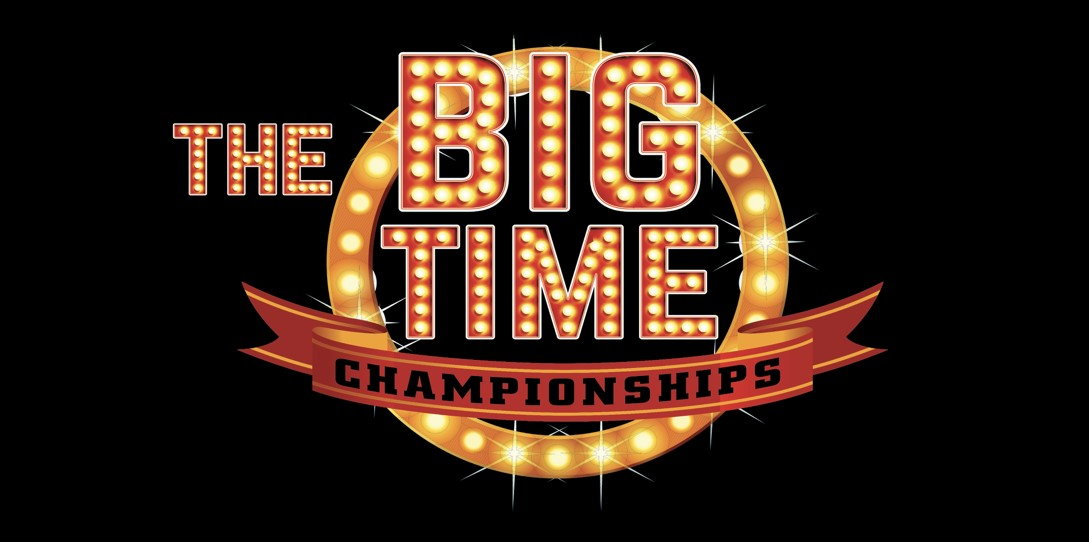 NAME:						PHONE:ADDRESS:CITY/STATE:STALLS: INDOOR $35, COVERED $25, PANEL $20STALL TYPE:_______Number of Stalls Per Night $_______X #___ of nights$______PLEASE CIRCLE DAYS FOR STAY:  TUE  WED  THUR FRI SAT SUN MONPLUGIN: $30 x _______ NUMBER OF NIGHTS$_____STALL TOTAL$_______    PLUGIN TOTAL$_____PLEASE MAKE CHECKS TO-UBRC 1 DOGWOOD DRIVE PARK CITY, MT 59063CREDIT CARD-#_____________EXP____ 3 DIGIT___